Career Development Planner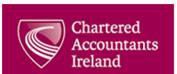 Overall Career Mission Statement:Timeframe 1 – 3 yearsTimeframe 3 – 5 years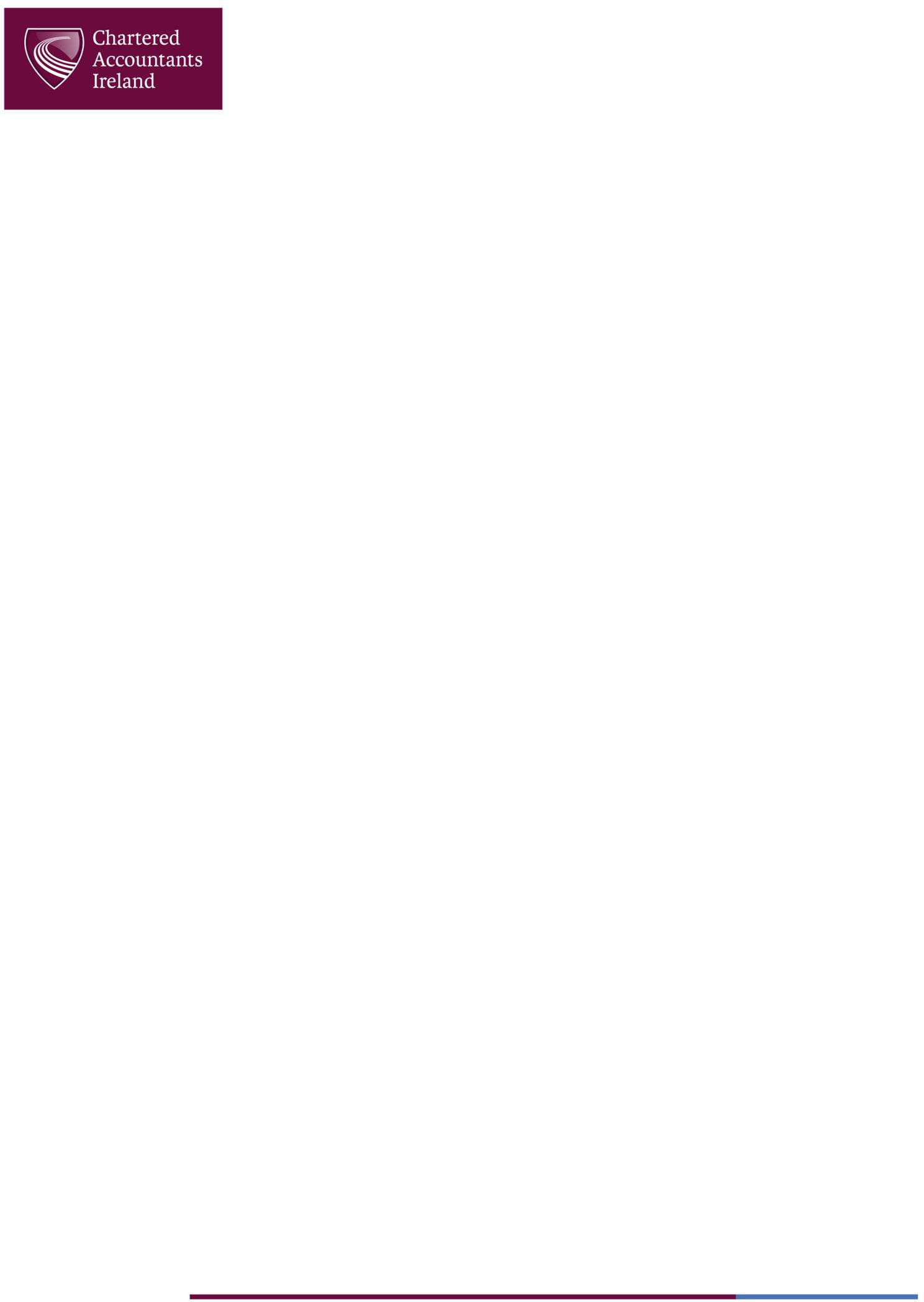 Timeframe 5 years ++Target: What are my goals? Where do I want to be at the end of this period?Action Required: What do I need to do to achieve my goals? (Promotion/Skills Audit)Tools: What help and support do I require?(Training/Development/Courses/Mentor)Result: What is the measure of my success? What is the expected outcome?Target: What are my goals? Where do I want to be at the end of this period?Action Required: What do I need to do to achieve my goal? (Promotion/Skills Audit)Tools: What help and support do I require? (Training/Development/Courses/Mentor)Result: What is the measure of my success? What is the expected outcome?Target: What are my goals? Where do I want to be at the end of this period?Action Required: What do I need to do to achieve my goal?(Promotion/Skills Audit)Tools: What help and support do I require? (Training/Development/Courses/Mentor)Result: What is the measure of my success? What is the expected outcome?